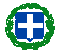         ΕΛΛΗΝΙΚΗ ΔΗΜΟΚΡΑΤΙΑ 	  			Σέρρες:   26 / 9 / 2017         ΥΠΟΥΡΓΕΙΟ ΠΑΙΔΕΙΑΣ, ΕΡΕΥΝΑΣ               ΚΑΙ ΘΡΗΣΚΕΥΜΑΤΩΝ  				Αρ. Πρωτ. :  440		             - - -                              				                ΠΕΡΙΦΕΡΕΙΑΚΗ Δ/ΝΣΗ           Α/ΘΜΙΑΣ & Β/ΘΜΙΑΣ ΕΚΠ/ΣΗΣ              ΚΕΝΤΡΙΚΗΣ ΜΑΚΕΔΟΝΙΑΣ                   		            - - -        ΓΡΑΦΕΙΟ ΣΧΟΛΙΚΩΝ ΣΥΜΒΟΥΛΩΝ             Β/ΘΜΙΑΣ ΕΚΠ/ΣΗΣ ΣΕΡΡΩΝΣΧΟΛΙΚΟΣ ΣΥΜΒΟΥΛΟΣ ΦΥΣΙΚΗΣ ΑΓΩΓΗΣ     Ταχ. Δ/νση	:  Κερασούντος 2 		ΠΡΟΣ :                                                                                                              ΤΚ 62110 Σέρρες              Πληροφορίες	:  Μουταφτσή Ολυμπία		Τηλέφωνο	:  23210- 47537, 47538	E-mail	:  grssdser@sch.grWebsite	:  http://users.sch.gr/adanis 	ΚΟΙΝ.:  1. Δ/νση Π.Ε. Σερρών						 2. Σχολικούς Συμβούλους ΠΕ Σερρών						 3. Υπεύθυνο Φ.Α. Δ.Ε. Σερρών     		    	 ΘΕΜΑ:   Έναρξη μαθημάτων κολύμβησης στα πλαίσια του μαθήματος της Φυσικής Αγωγής	Σας γνωστοποιούμε ότι τα μαθήματα κολύμβησης ξεκινούν από την Τρίτη 3 Οκτωβρίου στο Δημοτικό Κολυμβητήριο των Σερρών. Παρακαλούνται οι διευθυντές/διευθύντριες των Δημοτικών Σχολείων που συμμετέχουν στην πρώτη περίοδο των μαθημάτων, να μεριμνήσουν για τις δηλώσεις σύμφωνης γνώμης των γονέων, τα ΑΔΥΜ των μαθητών (να είναι σε ισχύ), την τροποποίηση του ωρολογίου προγράμματος μαθημάτων (συνεχόμενο δίωρο Φ.Α. για την κολύμβηση) και την έγκριση της μετακίνησης των μαθητών από τη Δ/νση Π.Ε. Σερρών. Ο/Η εκπαιδευτικός Φ.Α. που διδάσκει αντίστοιχα το μάθημα της Φ.Α. συνοδεύει το τμήμα κατά τη μετακίνηση προς και από το κολυμβητήριο και παρευρίσκεται όλη τη διάρκεια στο χώρο των μαθημάτων.Επισυνάπτεται το εβδομαδιαίο πρόγραμμα μαθημάτων της 1ης περιόδου.Για περισσότερες πληροφορίες σχετικά με τα μαθήματα μπορείτε να επικοινωνείτε με υπεύθυνους εκπαιδευτικούς Φ.Α. των μαθημάτων κολύμβησης στο τηλέφωνο: 6936804794.                                                                 Ο Σχολικός Σύμβουλος Φυσικής Αγωγής                          Δρ. Απόστολος Ντάνης            